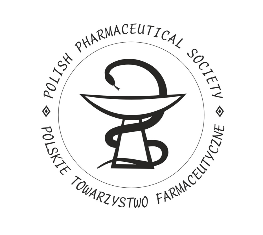 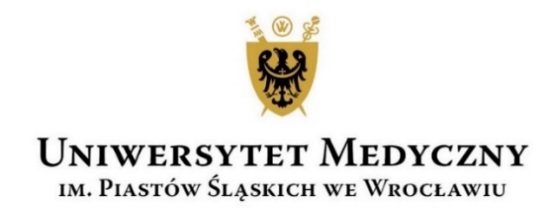 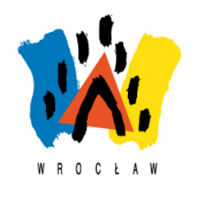 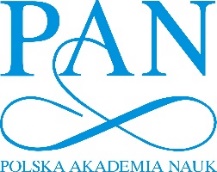 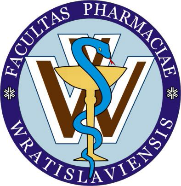 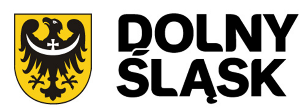 Deklaracja udziałuIV Sympozjum „SZKOŁA CHEMII MEDYCZNEJ” 25 – 27.09.2019 we WrocławiuZobowiązuję się do opłacenia składki konferencyjnej w wysokości:700 PLN - UCZESTNICY500 PLN - DOKTORANCIprzelewem na konto:Uniwersytet Medyczny im. Piastów Śląskich we WrocławiuSantander Bank Polska S.A. 4 Oddział we Wrocławiu35 1500 1793 1217 9000 9997 0000(w tytule przelewu prosimy o wpisanie „Szkoła Chemii Medycznej 2019” oraz imię i nazwisko)Prezentacja – ABSTRAKT/KOMUNIKAT USTNY (niewłaściwe skreślić)Wypełniony formularz zgłoszeniowy prosimy nadsyłać na adres sympozjumscm@umed.wroc.plTermin nadsyłania zgłoszeń - 30.07.2019Termin nadsyłania abstraktów oraz opłacenia składki konferencyjnej - 30.07.2019ZAKWATEROWANIE:Prosimy o samodzielnie rezerwowanie noclegów. .Tytuł, imię i nazwiskoInstytucja (afiliacja)AdresAdres e-mailTytułAutorzy